Density is defined as the ratio of the mass of a given sample of a substance (M) to its volume (V). It is usually measured in units such as kg/m3, g/cm3, or g/mL.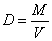 Use the graph of Mass vs. Volume to answer the questions.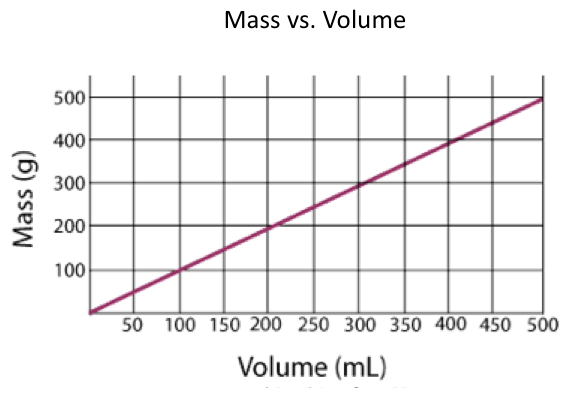 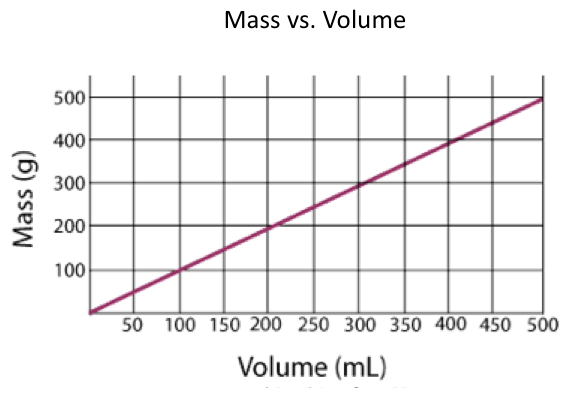 As the volume of a sample increases A from 200 cm3 to 300 cm3, how does the mass change?  (support your answer with data) Find the density of samples A, B and C. 3.  For sample B, estimate the change in volume if the mass increases from 100 g to 400 g.  Cite data from the graph using a full sentence(s). 4. Based the chart below, what substance was represented by the data displayed on the graph? The densities are measured in g/mL or g/cm3 .   The small letters represent the state of the substance at room temperature: solid, liquid, or gas.   SUPPORT YOUR ANSWER WITH DATA.SubstanceDensity (g/cm3)Hydrogen(g)0.00009Mercury(l)13.5carbon(s)2.3ammonia(g)0.008water(l)1.00sucrose(s)1.6